Easter and Spring Letter formationPlease write the words below in your neatest handwriting!EasterEggChocolateLambBunnySpringFlowersChick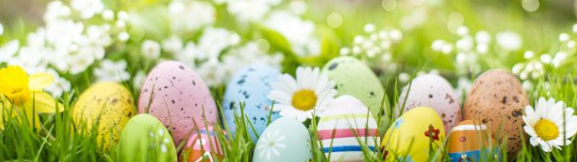 